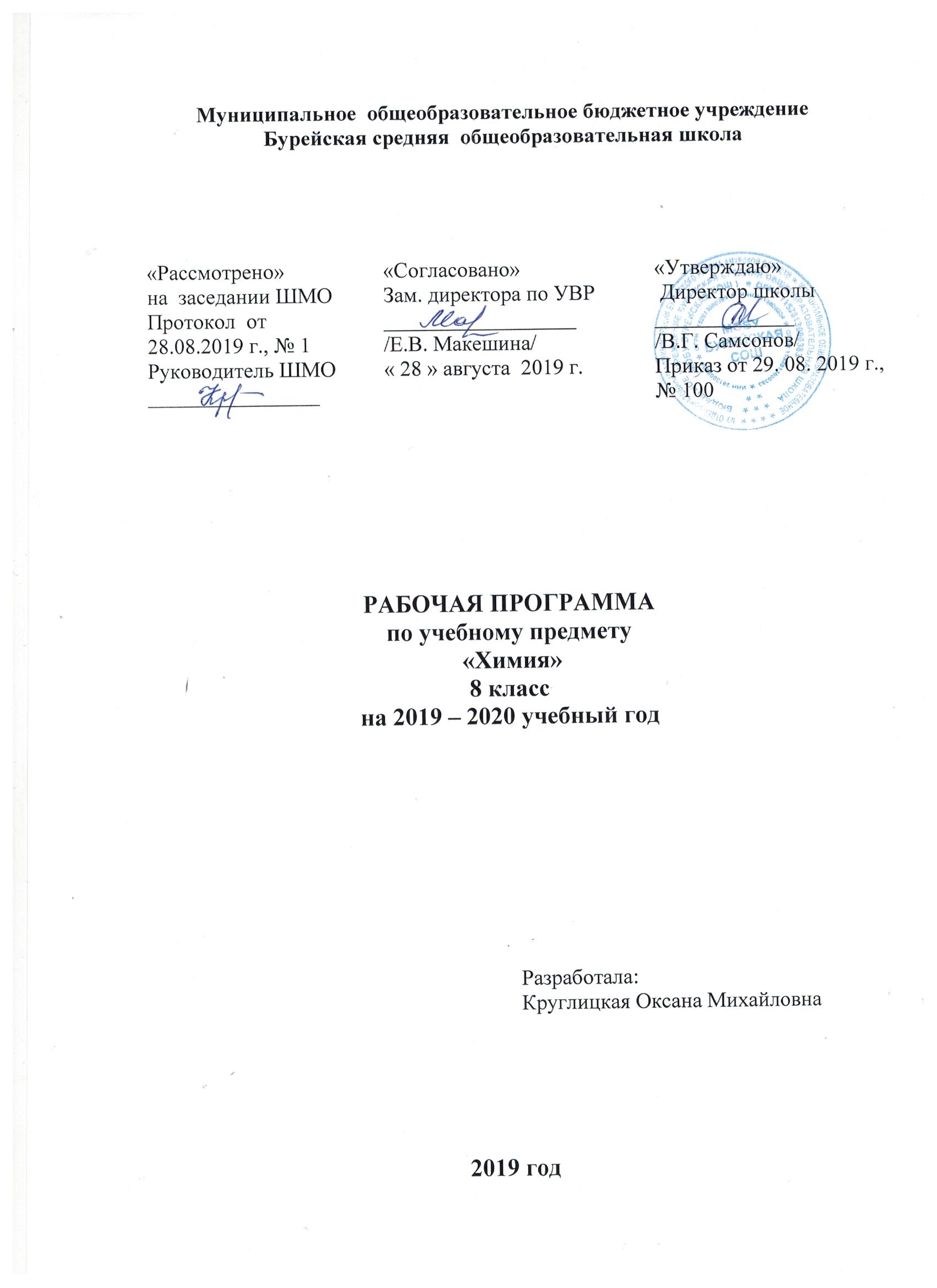 Планируемые предметные результаты изучения учебного предмета  Содержание учебного предмета «Химия» с указанием форм организации учебных занятий, основных видов деятельностиРаздел IV. Календарно-тематическое планирование с указанием количества часов, отводимых на освоение каждой темыКАЛЕНДАРНО  - ТЕМАТИЧЕСКОЕ ПЛАНИРОВАНИЕ УРОКОВ ХИМИИ В 8 КЛАССЕ(2 ЧАСА В НЕДЕЛЮ). Итого:  70 часов. Контрольных работ - 5 часов (Контрольных работ по темам 4 ) Практических работ – 6 часовОсновные понятия химии (уровень атомно-молекулярных представлений)Основные понятия химии (уровень атомно-молекулярных представлений)Выпускник научится:Выпускник получит возможность научиться:описывать свойства твёрдых, жидких, газообразных веществ, выделяя их существенные признаки;характеризовать вещества по составу, строению и свойствам, устанавливать причинно-следственные связи между данными характеристиками вещества;раскрывать смысл основных химических понятий «атом», «молекула», «химический элемент», «простое вещество», «сложное вещество», «валентность», используя знаковую систему химии;изображать состав простейших веществ с помощью химических формул и сущность химических реакций с помощью химических уравнений;вычислять относительную молекулярную и молярную массы веществ, а также массовую долю химического элемента в соединениях для оценки их практической значимости;сравнивать по составу оксиды, основания, кислоты, соли;классифицировать оксиды и основания по свойствам, кислоты и соли по составу;описывать состав, свойства и значение (в природе и практической деятельности человека) простых веществ — кислорода и водорода;пользоваться лабораторным оборудованием и химической посудой;проводить несложные химические опыты и наблюдения за изменениями свойств веществ в процессе их превращений; соблюдать правила техники безопасности при проведении наблюдений и опытов;различать экспериментально кислоты и щёлочи, пользуясь индикаторами; осознавать необходимость соблюдения мер безопасности при обращении с кислотами и щелочами.грамотно обращаться с веществами в повседневной жизни;осознавать необходимость соблюдения правил экологически безопасного поведения в окружающей природной среде;понимать смысл и необходимость соблюдения предписаний, предлагаемых в инструкциях по использованию лекарств, средств бытовой химии и др.;использовать приобретённые ключевые компетентности при выполнении исследовательских проектов по изучению свойств, способов получения и распознавания веществ; развивать коммуникативную компетентность, используя средства устной и письменной коммуникации при работе с текстами учебника и дополнительной литературой, справочными таблицами, проявлять готовность к уважению иной точки зрения при обсуждении результатов выполненной работы;объективно оценивать информацию о веществах и химических процессах, критически относиться к псевдонаучной информации, недобросовестной рекламе, касающейся использования различных веществ.Периодический закон и периодическая система химических элементов Д. И. Менделеева. Строение веществаПериодический закон и периодическая система химических элементов Д. И. Менделеева. Строение веществаВыпускник научится:Выпускник получит возможность научиться:классифицировать химические элементы на металлы, неметаллы, элементы, оксиды и гидроксиды которых амфотерны, и инертные элементы (газы) для осознания важности упорядоченности научных знаний;раскрывать смысл периодического закона Д. И. Менделеева;описывать и характеризовать табличную форму периодической системы химических элементов;характеризовать состав атомных ядер и распределение числа электронов по электронным слоям атомов химических элементов малых периодов периодической системы, а также калия и кальция;различать виды химической связи: ионную, ковалентную полярную, ковалентную неполярную и металлическую;изображать электронно-ионные формулы веществ, образованных химическими связями разного вида;выявлять зависимость свойств веществ от строения их кристаллических решёток: ионных, атомных, молекулярных, металлических;характеризовать химические элементы и их соединения на основе положения элементов в периодической системе и особенностей строения их атомов;описывать основные этапы открытия Д. И. Менделеевым периодического закона и периодической системы химических элементов, жизнь и многообразную научную деятельность учёного;характеризовать научное и мировоззренческое значение периодического закона и периодической системы химических элементов Д. И. Менделеева;осознавать научные открытия как результат длительных наблюдений, опытов, научной полемики, преодоления трудностей и сомнений.осознавать значение теоретических знаний для практической деятельности человека;описывать изученные объекты как системы, применяя логику системного анализа;применять знания о закономерностях периодической системы химических элементов для объяснения и предвидения свойств конкретных веществ;развивать информационную компетентность посредством углубления знаний об истории становления химической науки, её основных понятий, периодического закона как одного из важнейших законов природы, а также о современных достижениях науки и техники.Многообразие химических реакцийМногообразие химических реакцийВыпускник научится:Выпускник получит возможность научиться:объяснять суть химических процессов и их принципиальное отличие от физических;называть признаки и условия протекания химических реакций;устанавливать принадлежность химической реакции к определённому типу по одному из классификационных признаков: 1) по числу и составу исходных веществ и продуктов реакции (реакции соединения, разложения, замещения и обмена); 2) по выделению или поглощению теплоты (реакции экзотермические и эндотермические); 3) по изменению степеней окисления химических элементов (реакции окислительно-восстановительные); 4) по обратимости процесса (реакции обратимые и необратимые);называть факторы, влияющие на скорость химических реакций;называть факторы, влияющие на смещение химического равновесия;прогнозировать продукты химических реакций по формулам/названиям исходных веществ; определять исходные вещества по формулам/названиям продуктов реакции;составлять уравнения реакций, соответствующих последовательности («цепочке») превращений неорганических веществ различных классов;выявлять в процессе эксперимента признаки, свидетельствующие о протекании химической реакции;приготовлять растворы с определённой массовой долей растворённого вещества;определять характер среды водных растворов кислот и щелочей по изменению окраски индикаторов;составлять молекулярные и полные ионные уравнения по сокращённым ионным уравнениям;приводить примеры реакций, подтверждающих существование взаимосвязи между основными классами неорганических веществ;прогнозировать результаты воздействия различных факторов на изменение скорости химической реакции;прогнозировать результаты воздействия различных факторов на смещение химического равновесия.Многообразие веществМногообразие веществопределять принадлежность неорганических веществ к одному из изученных классов/групп: металлы и неметаллы, оксиды, основания, кислоты, соли;составлять формулы веществ по их названиям;определять валентность и степень окисления элементов в веществах;составлять формулы неорганических соединений по валентностям и степеням окисления элементов, а также зарядам ионов, указанным в таблице растворимости кислот, оснований и солей;объяснять закономерности изменения физических и химических свойств простых веществ (металлов и неметаллов) и их высших оксидов, образованных элементами второго и третьего периодов;называть общие химические свойства, характерные для групп оксидов: кислотных, оснóвных, амфотерных;называть общие химические свойства, характерные для каждого из классов неорганических веществ: кислот, оснований, солей;приводить примеры реакций, подтверждающих химические свойства неорганических веществ: оксидов, кислот, оснований и солей;определять вещество-окислитель и вещество-восстановитель в окислительно-восстановительных реакциях;составлять окислительно-восстановительный баланс (для изученных реакций) по предложенным схемам реакций;проводить лабораторные опыты, подтверждающие химические свойства основных классов неорганических веществ;проводить лабораторные опыты по получению и собиранию газообразных веществ: водорода, кислорода, углекислого газа, аммиака; составлять уравнения соответствующих реакций.прогнозировать химические свойства веществ на основе их состава и строения;прогнозировать способность вещества проявлять окислительные или восстановительные свойства с учётом степеней окисления элементов, входящих в его состав;выявлять существование генетической взаимосвязи между веществами в ряду: простое вещество — оксид — гидроксид — соль;характеризовать особые свойства концентрированных серной и азотной кислот;приводить примеры уравнений реакций, лежащих в основе промышленных способов получения аммиака, серной кислоты, чугуна и стали;описывать физические и химические процессы, являющиеся частью круговорота веществ в природе;организовывать, проводить ученические проекты по исследованию свойств веществ, имеющих важное практическое значение.Перечень и название раздела и темФормы организации учебных занятийОсновные виды деятельностиРаздел 1. Основные понятия химии (уровень атомно-молекулярных представлений) 54 (51 + 3 часа резервного времени)Предмет химии. Химия как часть естествознания. Вещества и их свойства. Чистые вещества и смеси. Методы познания в химии: наблюдение, эксперимент. Приемы безопасно работы с оборудованием и веществами. Строение пламени.Чистые вещества и смеси. Способы очистки веществ: отстаивание, фильтрование, выпаривание, кристаллизация, дистилляция. Физические и химические явления. Химические реакции. Признаки химических реакций и условия возникновения и течения химических реакций. Атомы, молекулы и ионы. Вещества молекулярного и немолекулярного строения. Кристаллические и аморфные вещества. Кристаллические решетки: ионная, атомная и молекулярная. Простые и сложные вещества. Химический элемент. Металлы и неметаллы. Атомная единица массы. Относительная атомная масса.   Язык химии. Знаки химических элементов. Закон постоянства состава вещества. Химические формулы. Относительная молекулярная масса. Качественный и количественный состав вещества. Вычисления по химическим формулам. Массовая доля химического элемента в сложном веществе. Валентность химических элементов. Определение валентности элементов по формулам бинарных соединений. Составление химических формул бинарных соединений по валентности. Атомно – молекулярное учение. Закон сохранения массы веществ. Жизнь и деятельность М.В. Ломоносова. Химические уравнения. Типы химических реакций.Кислород. Нахождение в природе. Получение кислорода в лаборатории и промышленности. Физические и химические свойства кислорода. Горение.  Оксиды. Применение кислорода. Круговорот кислорода в природе. Озон, аллотропия кислорода. Воздух и его состав. Защита атмосферного воздуха от загрязнений. Водород. Нахождение в природе. Получение водорода в лаборатории и промышленности. Физические и химические свойства водорода. Водород – восстановитель. Меры безопасности при работе с водородом. Применение водорода.Вода. Методы определения состава воды – анализ и синтез. Физические свойства воды. Вода в природе и способы ее очистки. Аэрация воды. Химические свойства воды. Применение воды. Вода – растворитель. Растворимость веществ в воде. Массовая доля растворенного вещества.Количественные отношения в химии. Количество вещества. Моль. Молярная масса. Закон Авогадро. Молярный объем газов. Относительная плотность газов. Объемные отношения газов при химических реакциях.Важнейшие классы неорганических соединений. Оксиды: состав, классификация. Основные и кислотные оксиды. Номенклатура оксидов. Физические и химические свойства, получение и применение оксидов. Гидроксиды. Классификация гидроксидов. Основания. Состав. Щелочи и нерастворимые основания. Номенклатура. Физические и химические свойства оснований. Реакция нейтрализации. Получение и применение оснований. Амфотерные оксиды и гидроксиды. Кислоты. Состав. Классификация. Номенклатура. Физические и химические свойства кислот.  Вытеснительный ряд металлов. Соли. Состав. Классификация. Номенклатура. Физические свойства солей. Растворимость солей в воде. Химические свойства солей. Способы получения солей. Применение солей. Генетическая связь между основными классами неорганических соединений.Урок открытия нового знания. Урок рефлексии. Урок развивающего контроляРазличать предметы изучения естественных наук, понятия «атом», «молекула», «химический элемент», «ион», «частица», «индекс», «коэффициент», «схема химической реакции», «уравнение химической реакции». Наблюдать свойства веществ и их изменения в ходе химических реакций, физические и химические превращения изучаемых веществ. Учиться проводить химический эксперимент. Исследовать свойства изучаемых веществ. Соблюдать правила техники безопасности. Определять признаки химических реакций, относительную атомную массу и валентность элементов, состав простейших соединений по их химическим формулам. Фиксировать в тетради наблюдаемые признаки химических реакций.Раздел 2. Периодический закон и периодическая система химических элементов Д.И. Менделеева. Строение атома.Первые попытки классификации химических элементов. Понятие о группах сходных элементов. Естественные семейства щелочных металлов и галогенов. Благородные газы. Периодический закон Д.И.Менделеева. Периодическая система как естественно – научное классификация химических элементов. Табличная форма представления классификации химических элементов. Структура таблицы «Периодическая система химических элементов Д.И. Менделеева» (короткая форма): А- и Б- группы, периоды. Физический смысл порядкового элемента, номера периода, номера группы (для элементов А-групп).Строение атома: ядро и электронная оболочка. Состав атомных ядер: протоны и нейтроны. Изотопы. Заряд атомного ядра, массовое число, относительная атомная масса. Современная формулировка понятия «химический элемент». Электронная оболочка атома: понятие об энергетическом уровне (электронном слое), его ёмкости. Заполнение электронных слоев у атомов элементов первого – третьего периодов. Современная формулировка периодического закона. Значение периодического закона. Научные достижения Д.И. Менделеева: исправление относительных атомных масс, предсказание существования неоткрытых элементов, перестановки химических элементов в периодической системе. Жизнь и деятельность Д.И. Менделеева. Урок открытия нового знания. Урок рефлексии. Урок развивающего контроляКлассифицировать изученные химические элементы и их соединения. Сравнить свойства веществ, принадлежащих к разным классам, химические элементы разных групп. Устанавливать внутри- и межпредметные связи. Формулировать периодический закон Д.И. Менделеева и раскрывать его смысл. Характеризовать структуру периодической таблицы. Различать периоды, А- и Б- группы. Объяснять физический смысл порядкового номера химического элемента, номеров группы и периода, к которым элемент принадлежит в периодической системе Д.И. Менделеева; закономерности изменения свойств элементов в пределах малых периодов и А-групп. Формулировать определения понятий «химический элемент», «порядковый номер», «массовое число», «изотопы», «относительная атомная масса», «электронная оболочка», «электронный слой». Определять число протонов, нейтронов, электронов у атомов химических элементов, используя периодическую таблицу. Составлять схемы строения атомов первых 20 элементов периодической системы элементов. Делать умозаключение о характере изменения свойств химических элементов с увеличением зарядов атомных ядер. Исследовать свойства изучаемых веществ. Наблюдать физические и химические превращения изучаемых веществ. Описывать химические реакции, наблюдаемые в ходе эксперимента. Участвовать в совместном обсуждении результатов опытов.Раздел 3. Строение вещества.Электроотрицательность химических элементов. Основные виды химической связи: ковалентная неполярная, ковалентная полярная, ионная. Валентность элементов в свете электронной теории. Степень окисления. Правила определения степеней окисления элементов. Урок открытия нового знания. Урок рефлексии. Урок развивающего контроляФормулировать определения понятий «ковалентная неполярная связь», «ковалентная полярная связь», «ионная связь», «степень окисления», «электроотрицательность». Определять тип химической связи в соединениях на основании химической формулы. Определять степень окисления элементов в соединениях. Составлять формулы веществ по степени окисления элементов. Составлять сравнительные и обобщающие таблицы, схемы.№ п/пРазделы программыКоличество часов 11Основные понятия химии (уровень атомно – молекулярных представлений)54 (51 + 3 часа резервного времени)22Периодический закон и периодическая система химических элементов Д.И. Менделеева. Строение атома723Строение вещества. Химическая связь.744Резервное время2Итого:Итого:70№ урока  Количество часовТема урокаД/зДата урокаДата урокаДата урокаДата урока№ урока  Количество часовТема урокаД/зПо плануПо фактуПо плануПо факту1.1Предмет химии. Химия как часть естествознания. Вещества и их свойства.§1 вопр. 1-4 стр. 6-7; вопр. 5 – письм.4.094.092.1Методы познания в химии: наблюдение, эксперимент§2, стр11 вопр.1,2 + тестовые задания5.095.093.1Практическая работа №1. Правила техники безопасности при работе в химическом кабинете. Ознакомление с лабораторным оборудованием.§311.0911.094.1Чистые вещества и смеси. Способы разделения смесей§4, вопр.1-5, стр.1712.0912.095.1Практическая работа № 2.  Очистка загрязненной поваренной соли.§5, упр.5-6, стр.2018.0918.096.1Физические и химические явления. Химические реакции.§6, стр. 24, вопр. 1-3 + тестовые задания19.0919.097.1Атомы и молекулы, ионы.§7, вопр. 1,3,5,8, стр 28 + тестовые задания 25.0925.098.1Вещества молекулярного и немолекулярного строения. Кристаллические решетки.§8, стр. 32, вопр. 1,3 + тестовые задания26.0926.099.1Простые и сложные вещества. Химический элемент. Металлы и неметаллы.§9,10  вопр.1,3 + тесты стр. 362.102.1010.1Язык химии. Знаки химических элементов. Относительная атомная масса.§11, 12 вопр. 1,3 + тесты стр.413.103.1011.1Закон постоянства состава веществ§13, вопр. 2, стр.469.109.1012.1Химические формулы. Относительная молекулярная масса. Качественный и количественный состав вещества.§14, вопр. 2,3,4, стр. 4910.1010.1013.1Массовая доля химического элемента в соединении.§15, вопр. 2,4 + тесты, стр.53-5416.1016.1014.1Валентность химических элементов. Определение валентности элементов по формулам бинарных соединений.§16, вопр. 3,4 + тесты, стр. 4817.1017.1015.1Составление химических формул бинарных соединений по валентности.§17, вопр. 2,5,7, стр.6023.1023.1016.1Атомно-молекулярное учение.§18, вопр.2,3, стр.6224.1024.1017.1Закон сохранения массы веществ.§19, вопр. 1, 4 + тесты, стр. 6530.1030.1018.1Химические уравнения.§20, вопр.3,4, 6, с. 671.111.1119.1Типы химических реакций§21, вопр. 2,3, стр.7113.1113.1120.1Повторение и обобщение по теме «Первоначальные химические понятия»§1-21 повтор., упр. 5, стр.58, упр.4,стр 60, упр. 3, стр. 6714.1114.1121.1Контрольная работа №1 по теме: «Первоначальные химические понятия».20.1120.1122.1Кислород, его общая характеристика и нахождение в природе. Получение кислорода и его физические свойства§22, вопр. 1, 4, 6, стр. 75.21.1121.1123.1Химические свойства кислорода. Оксиды. Применение. Круговорот кислорода в природе.§23, 24 вопр. 4, 6, 7, стр. 8027.1127.1124.1Практическая работа №3. Получение и свойства кислорода.§2528.1128.1125.1Озон. Аллотропия кислорода§26, вопр. 1 + тесты, стр. 874.124.1226.1Воздух и его состав.  Защита атмосферного воздуха от загрязнения.§27, вопр. 1, 3, 4, стр. 915.125.1227.1Водород, его общая характеристика и нахождение в природе. Получение водорода и его физические свойства. Меры безопасности при работе с водородом§28, вопр. 2, 4 + тесты, стр. 9611.1228.1Химические свойства водорода. Применение.§29, вопр. 3, 4, стр. 10112.1229.1Практическая работа №4.  «Получение водорода и исследование его свойств»§3018.1230.1Вода. Методы определения состава воды  - анализ и синтез. Вода в природе и способы её очистки. Аэрация воды. §31, вопр. 1, 4, 5, стр.10619.1231.1Физические и химические свойства воды. Применение воды.§32, тесты, стр. 10925.1232.1Вода — растворитель. Растворы. Насыщенные и ненасыщенные растворы. Растворимость веществ в воде.§33, вопр. 5 + тесты, стр. 11326.1233.1Массовая доля растворенного вещества.§34, вопр. 4, 5, стр. 11615.0134.1Решение расчетных задач «Нахождение массовой доли растворенного вещества в растворе. Вычисление массы растворенного вещества и воды для приготовления раствора определенной концентрации»§34 повтор., задачи 7, 8, 9 + тесты, стр. 11716.0135.1Практическая работа №5. Приготовление растворов солей с определенной массовой долей растворенного вещества§3522.0136.1Повторение и обобщение по темам «Кислород»,«Водород»,  «Вода. Растворы».§22-35, задачи: 6 стр.117, 4 стр. 113, 2, стр.10623.0137.1Контрольная работа по темам «Кислород», «Водород», «Вода. Растворы».29.0138.1Моль — единица количества вещества. Молярная масса.§36, вопр. 3, 5 + тесты, стр.12230.0139.1Вычисления по химическим уравнениям.§37, вопр. 1,2, с.1255.0240.1Закон Авогадро. Молярный объем газов.§38,стр. 126-127,  вопр. 1, стр. 1286.0241.1Относительная плотность газов§38,стр. 127 -128, вопр. 3, стр. 12812.0242.1Объемные отношения газов при химических реакциях§39, задачи 2, 3, стр 130.13.0243.1Оксиды: классификация, номенклатура, свойства, получение, применение.§40, вопр. 2, 4, стр. 13519.0244.1Гидроксиды. Основания: классификация, номенклатура, получение.§41, вопр. 2, задача 3, стр. 13920.0220.0245.1Химические свойства оснований. Реакция нейтрализации. Окраска индикаторов  в щелочной и нейтральной средах. Применение оснований.§42, вопр. 2 + тесты, стр. 144-14526.0226.0246.1Амфотерные оксиды и гидроксиды.§43, вопр. 4 + тесты, стр.14827.0227.0247.1Кислоты. Состав. Классификация. Номенклатура. Получение кислот.§44, вопр. 3, задача 4, стр. 1524.034.034.0348.1Химические свойства кислот§45, вопр. 3, 4, стр. 1555.035.035.0349.1Соли. Классификация. Номенклатура. Способы получения солей§46, вопр. 2, 3, стр.16011.0311.0311.0350.1Свойства солей§47,стр. 161-162, вопр. 1, 5, стр. 16412.0312.0312.0351.1Генетическая связь между основными классами неорганических соединений§47,стр. 163-164, вопр.3, стр.16418.0318.0318.0352.1Практическая работа №6. Решение экспериментальных задач по теме «Основные классы неорганических соединений»§4819.0319.0319.0353.1Повторение и обобщение по теме «Важнейшие классы неорганических соединений»§40-47, упр.2, стр.164, разобрать схему, стр. 162-1631.04 1.04 1.04 54.1Контрольная работа №3 по теме: «Основные классы неорганических соединений». 2.04 2.04 2.0455.1Классификация химических элементов. Понятие о группах сходных элементов.§49, вопр. 1, 3, 5 стр. 1718.048.048.0456.1Периодический закон Д. И. Менделеева.§50, вопр. 2, задача 3 + тесты, стр. 1769.049.049.0457.1Периодическая таблица химических элементов (короткая форма): А- и Б-группы, периоды.§51, вопр. 3, тесты, стр.18015.0458.1Строение атома. Состав атомных ядер. Изотопы. Химический элемент — вид атома с одинаковым зарядом ядра§52, вопр. 3 + тесты, стр. 18416.0459.1Расположение электронов по энергетическим уровням. Современная формулировка периодического закона§53, тесты, стр. 18822.0460.1Значение периодического закона. Научные достижения  Д. И. Менделеева§54, вопр. 1, 3, стр.19023.0461.1Повторение и обобщение по теме:  Периодический закон и периодическая система химических элементов Д. И. Менделеева. Строение атома.§49-54, вопр.1, стр. 188, вопр.2, стр18429.0462.1Электроотрицательность химических элементов§55, вопр. 1 +  тесты, стр. 19330.0463.1Ковалентная связь. Полярная и неполярная ковалентные связи§56, стр.194-196 до ионной, вопр. 2 (б, в), 3, стр.1986.0564.1Ионная связь§56, стр. 196-198, вопр. 4, стр.1987.0565.1Валентность и степень окисления. Правила определения степеней окисления элементов§57, вопр. 1, стр. 20213.0566.1Окислительно-восстановительные реакции§57 повтор., вопр. 2, стр. 20214.0567.1Повторение и обобщение по теме: «Строение веществ. Химическая связь»§55-57 повтор., задача 3, стр. 202, тесты стр.19320.0568.1Контрольная работа №4 по темам: «Периодический закон и периодическая система химических элементов Д. И. Менделеева. Строение атома. Строение веществ. Химическая связь»21.0569.70.2Обобщение, систематизация и коррекция знаний учащихся за курс химии 8 класса Повторение основных вопросов курса химии за 8 классРабота с тестами (индивидуальные задания)27.0528.05